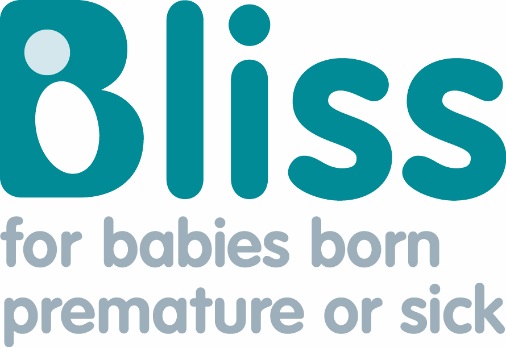 Statistics about neonatal care   How many babies receive neonatal care?       Every year, over 100,000 babies are cared for in a neonatal unit in the UK.1,31 in 7 babies born in the UK each year are admitted onto neonatal units.1,2,3 How many babies are admitted to neonatal care each year in England, Scotland and Wales?In 2016, of the 100,762 babies who received neonatal care in England, Scotland and Wales, only 1.2 per cent were born before 25 weeks.1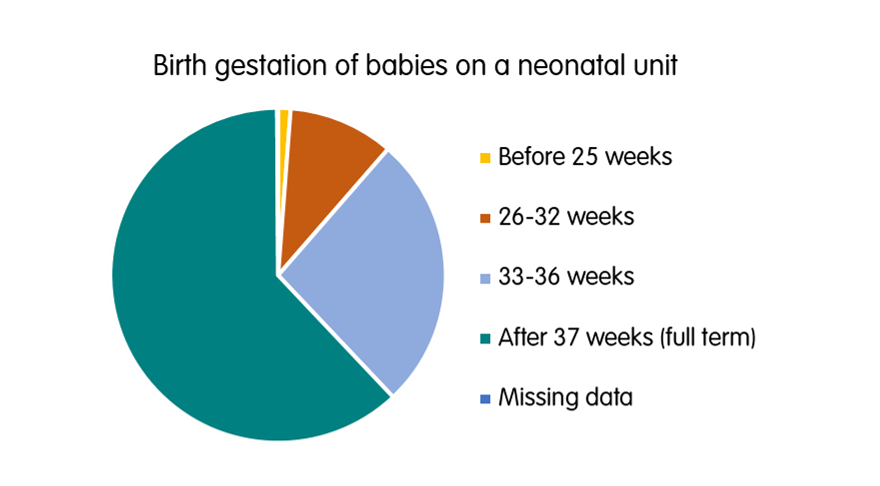 Only 1.7 per cent of babies born alive in England, Scotland and Wales are part of multiple births.4,5,611.2 per cent of babies who received neonatal care in England, Scotland and Wales were from a multiple pregnancy.1How many babies are admitted to neonatal care each year in Northern Ireland?According to the Northern Irish public health agency, NICORE, 1,851 babies were born needing neonatal care in 2015.2 How long will a baby typically spend on a neonatal unit?The average length of a stay in neonatal care in England and Wales is seven days – however this includes figures for both premature and full term babies.1The average length of stay for a baby born between 28 to 31 weeks, in England, Scotland or Wales is 44 days.1Transfers – how many babies are moved to a different hospital during their time in neonatal care?According to the National Neonatal Audit Programme, ten per cent of babies in neonatal care experience at least one transfer. Of the 95,222 babies included in their data in 2015, there were 14,308 transfers in total involving 9,523 babies.7ReferencesPrematurity statistics in the UKWe estimate that around 60,000 babies are born prematurely in the UK every year. This means that 1 in every 13 babies born in the UK will be born premature (before 37 weeks of pregnancy).1,2,3ReferencesStatistics for babies admitted to neonatal units at full termHow many babies are admitted to neonatal units at full term?Around 60 per cent of babies admitted to neonatal care are born at full term, i.e. at 37 weeks’ gestation or above.1Why are babies admitted to neonatal care at full term?The five most common reasons why full term babies need to be cared for on a neonatal unit:Respiratory conditions (about 25 per cent of all term admissions)1Infection (about 18 per cent of all admissions)2Hypoglycaemia - this is where a baby has low levels of glucose in their blood (almost 12 per cent of all admissions)1Jaundice (around 6 per cent of all term admissions)181 per cent of these babies received phototherapy133 per cent received intravenous fluids11.6 per cent received a blood transfusion1Asphyxia (HIE) (around 2.5 per cent of all term admissions)2ReferencesNeonatal mortality in the UKIn 2017 in the UK, 1,267 babies who were born after 24 weeks’ gestation died in their first 28 days of life.1Neonatal mortality rates in England and Wales from 1985-2018 (graph below)2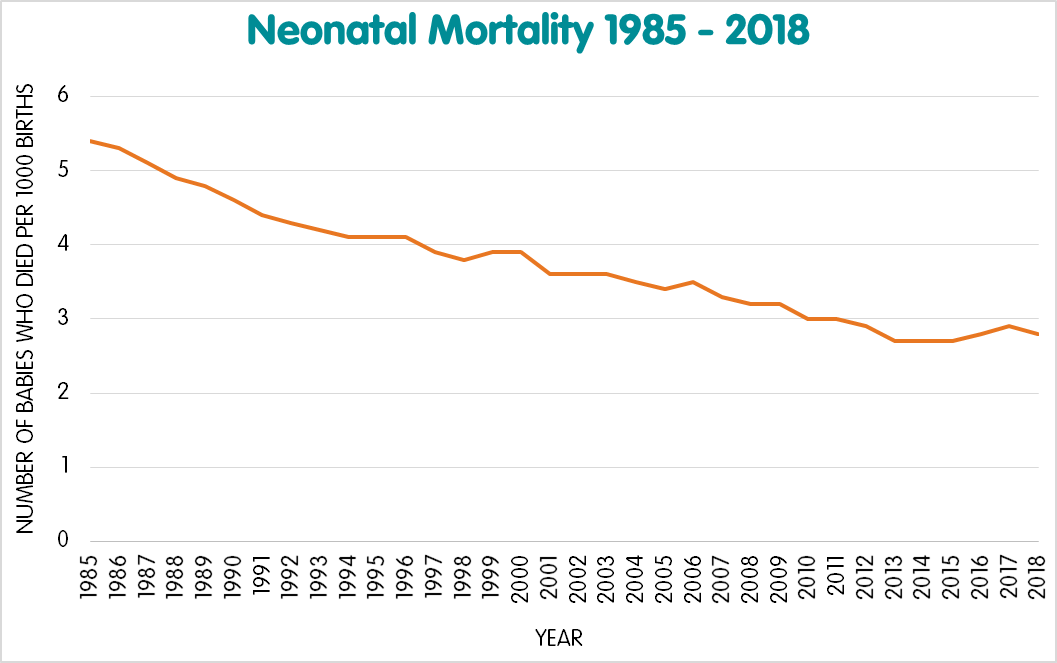 Why do some babies in the UK die soon after birth?In 2017, 41 per cent of babies who died in their first 28 days of life died due to complications in the neonatal period; this was the largest cause of death.136 per cent of babies died due to medical conditions identified in the womb or at birth (congenital anomalies).112 per cent of deaths were due to babies being born extremely early.1In 2017 more babies born to mothers living in the most deprived areas died in the neonatal period when compared to mothers who lived in less deprived areas.1Also, more babies born to mothers aged under 20 and over 40 died, when compared to other age groups.1Babies born to Black or Black British parents had a 67 per cent increased risk of neonatal death compared to babies of white ethnicity.1Babies born to Asian or Asian British parents had a 72 per cent increased risk of neonatal death compared to babies of white ethnicity.1Neonatal mortality rates in babies whose mothers are of white ethnicity have decreased between 2015-2017, whereas babies born to mothers of Asian, Asian British, Black and Black British ethnicity have increased between 2015-2017.1Smoking during pregnancy can lead to many complications for the baby. The baby is at higher risk of being born prematurely, of being born with a low birth weight, and also at a higher risk of death.3In 2017, 19 per cent of mothers of babies who were stillborn or who died in the neonatal period smoked throughout their pregnancy.1Obesity during pregnancy has also been associated with increased neonatal death rates.4What are the survival rates for babies born premature?The following survival rates have been calculated from the number of live births and neonatal deaths (before 28 days after birth) at each gestation (point of pregnancy) in 2017.1ReferencesThe global picture1 million children die each year from the complication of premature birth, and globally, it’s a leading cause of death in children under 5.1,2Premature birthAround the world 15 million babies are born prematurely every year.160 per cent of these births take place in Africa and South Asia.1The three countries with the highest rate of preterm birth are (the numbers below are the numbers of babies who were born premature out of 100 babies born alive)1:Malawi- 18.1 Comoros- 16.7 Congo- 16.7Neonatal mortality – the number of babies who die within their first 28 days of life The country with the highest neonatal mortality rate in the world is Pakistan, at a rate of 44.2 per 1,000 live births.3Other countries with high rates of neonatal mortality are in Sub-Saharan Africa and South Asia. These include Central African Republic, South Sudan, Afghanistan and Somalia.3Countries with the lowest rates include Japan (0.9 per 1,000 live births), and Iceland (1 per 1,000 live births).3The UK ranks well globally, however, whilst the rate of neonatal mortality has improved since 1990, latest figures stand at 2.6 per 1,000 live births.3ReferencesGestation of baby at birthNumber of babies Percentage of the total number of babies admitted on to a neonatal unitTotal100,762 100%Before 25 weeks1,1891.2%26-32 weeks10,283 10.2%33-36 weeks26,758 26.6%After 37 weeks (Full term)62,42762%Missing data1050.1%Gestation of baby at birthNumber of babies Percentage of the total number of babies admitted on to a neonatal unitTotal1,851100%Before 28 weeks482.6%28- 31 weeks20210.9%32- 33 weeks22212%34 - 36 weeks48526.2%37 weeks onwards (Full term)89448.3%Missing data00%Gestation of baby at birthAverage length of stay (days)Average age at discharge (gestational age in weeks)Before and up to 27 weeks9239.428-31 weeks4436.432-36 weeks1236.6More than 37 weeks440.3Average738.6Gestation at birth (weeks)Per cent of babies who survived (2017 data)22-2329.624-2785.528-3196.932-3699.537-4199.942+99.9